Reception Core Stories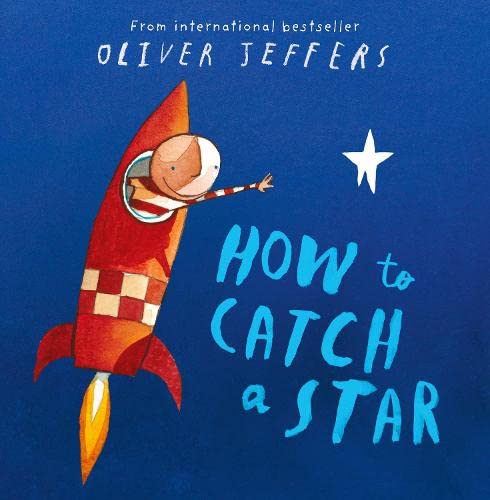 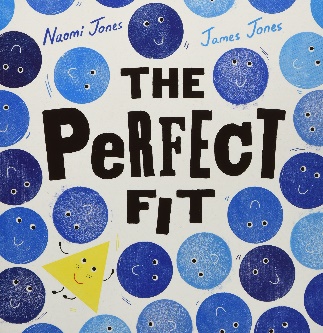 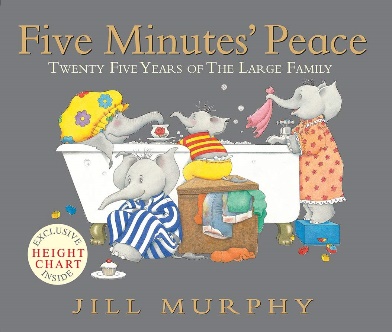 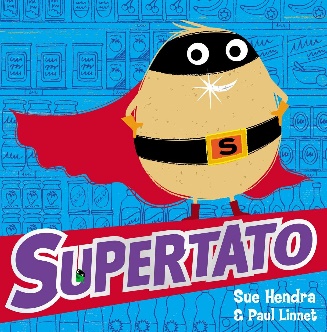 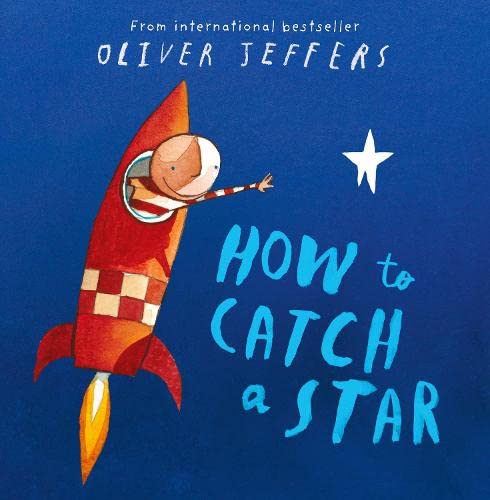 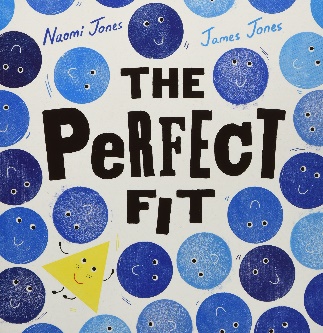 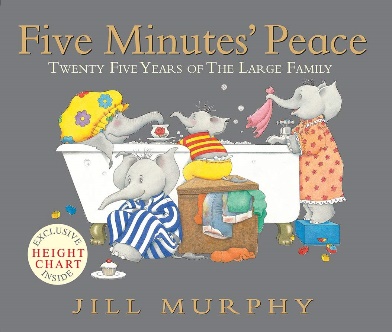 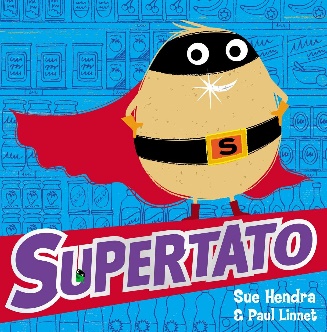 Autumn TermSpring Term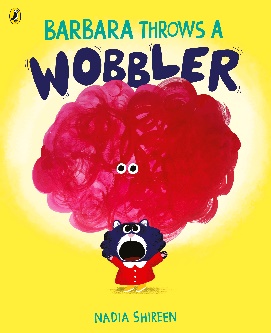 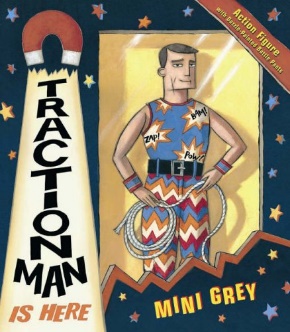 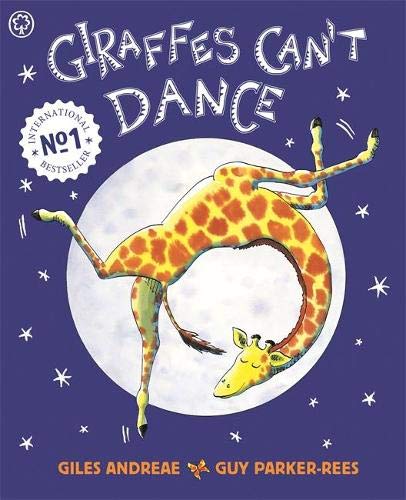 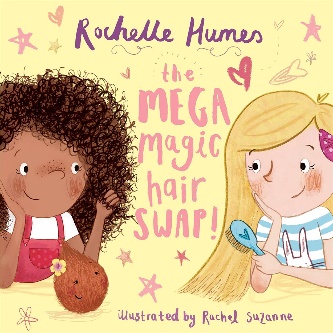 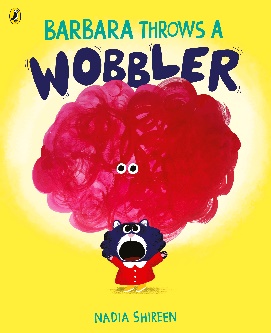 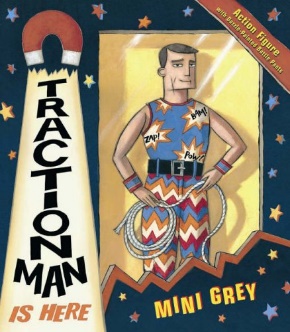 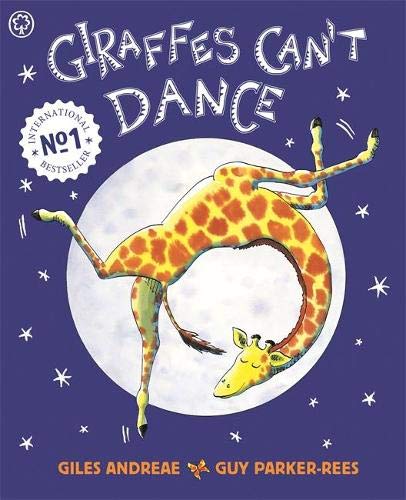 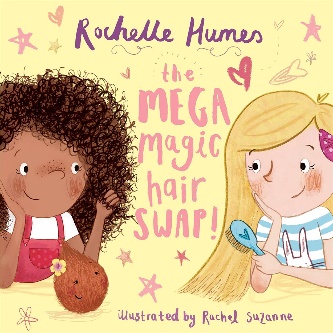 Summer Term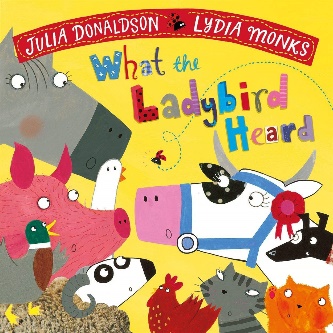 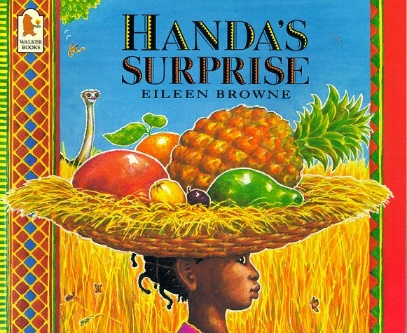 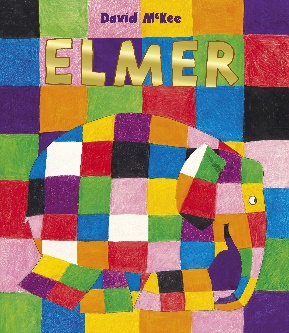 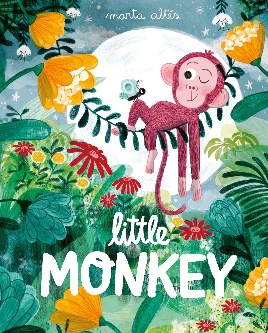 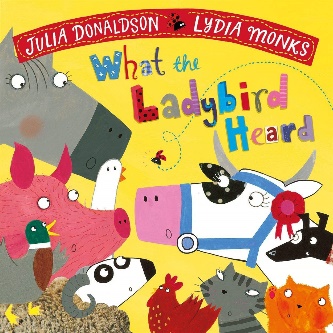 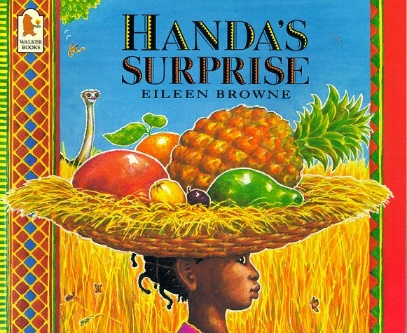 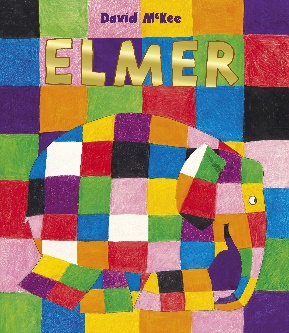 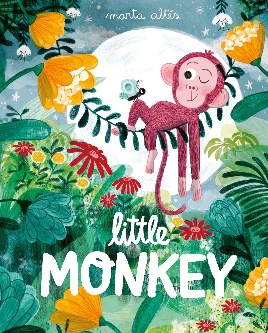 